Праздник «Дружба с  дорожными знаками» в старшей группе №10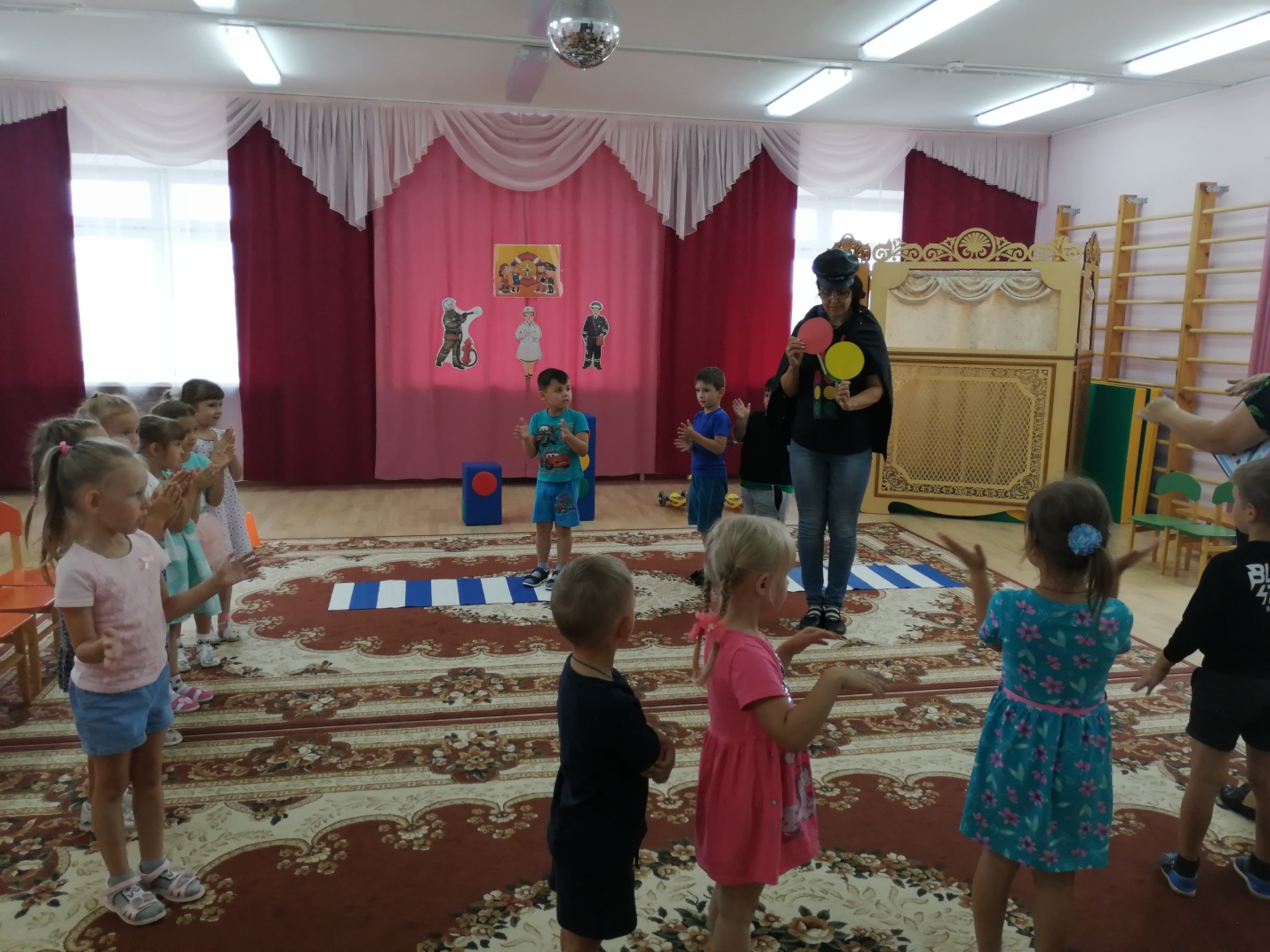 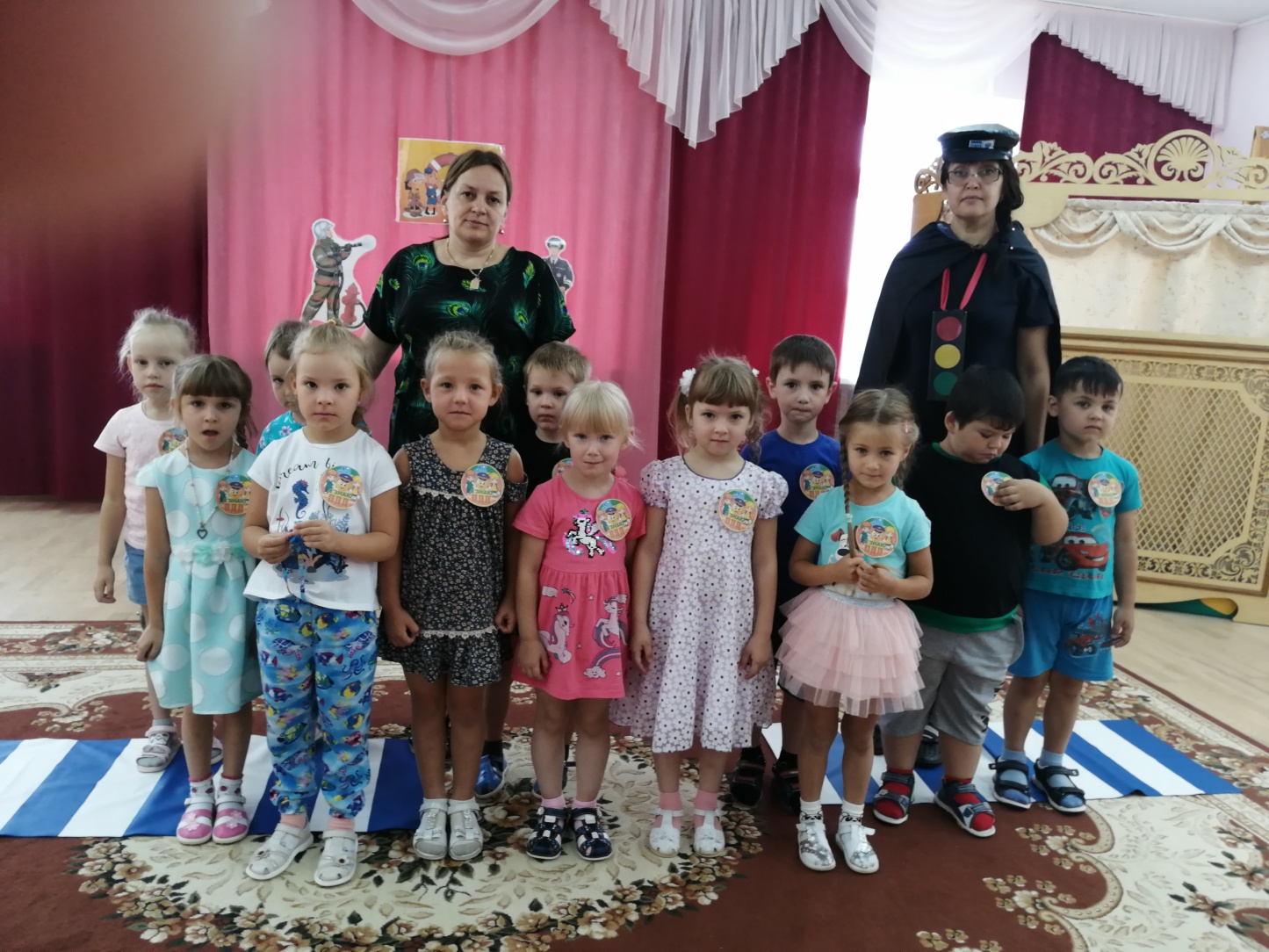 Дети старшей группы №10 на своем участке встретили богомола (насекомое после знакомства с детьми не пострадало)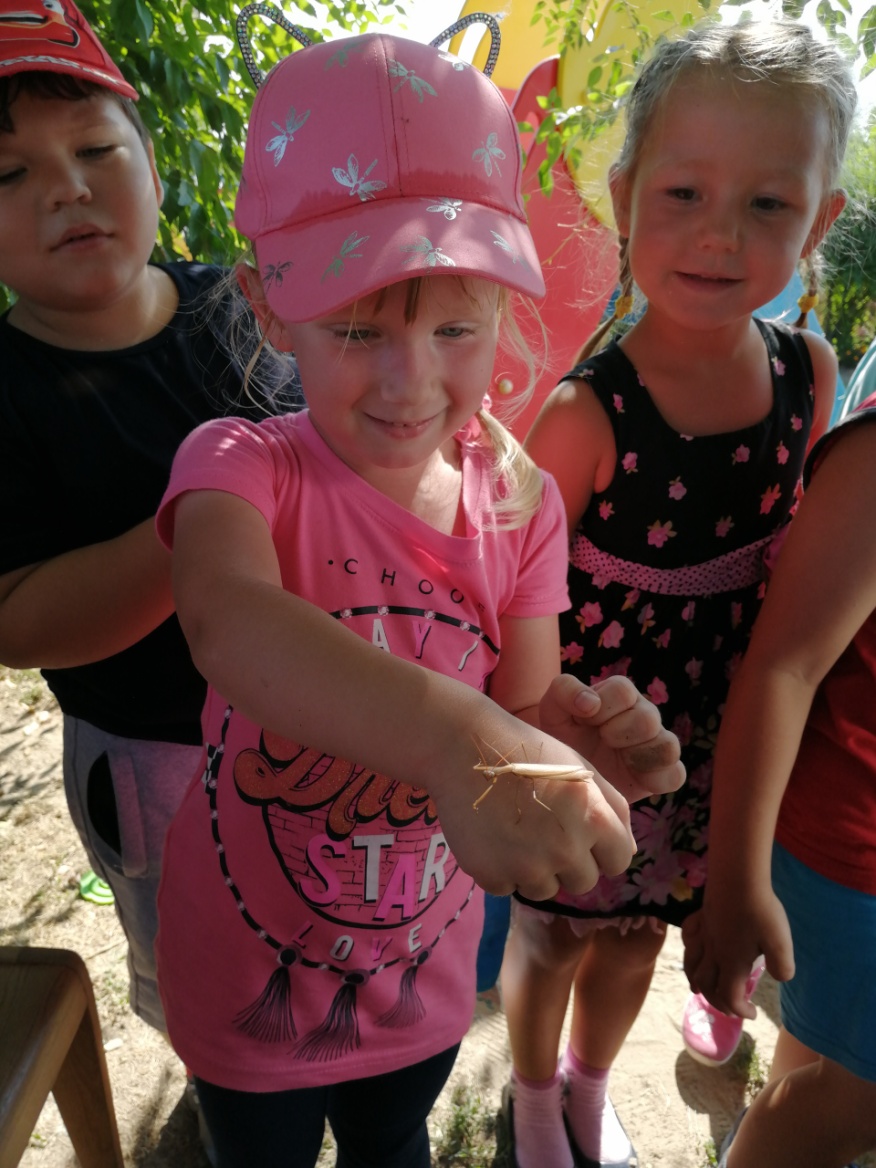 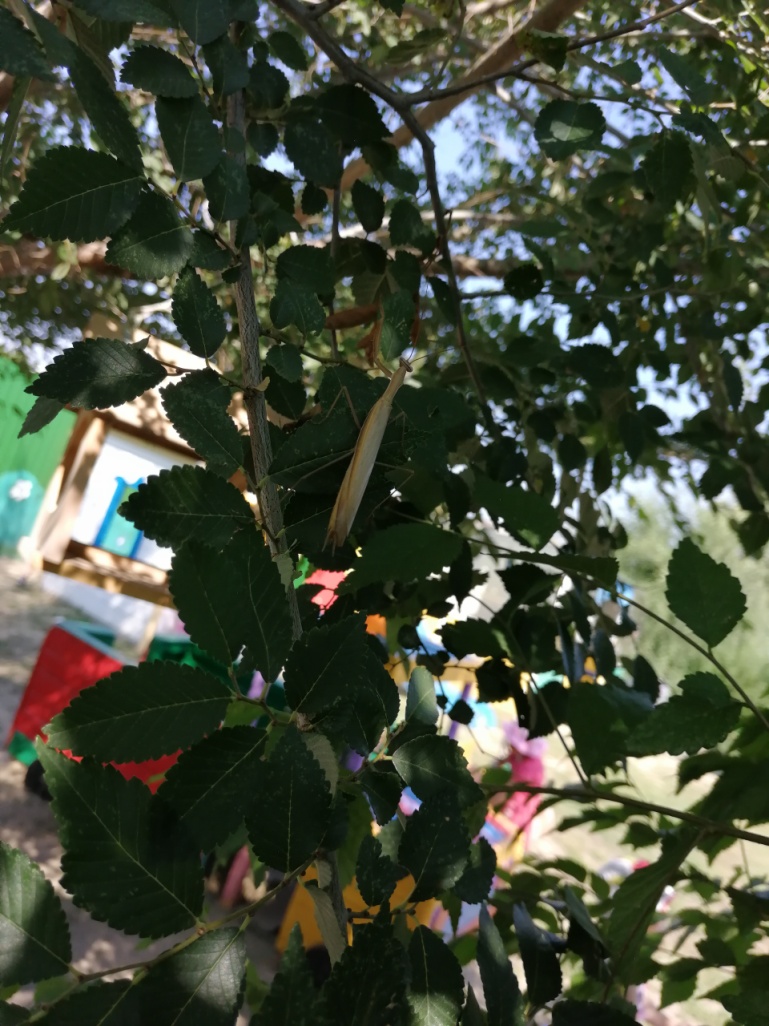 